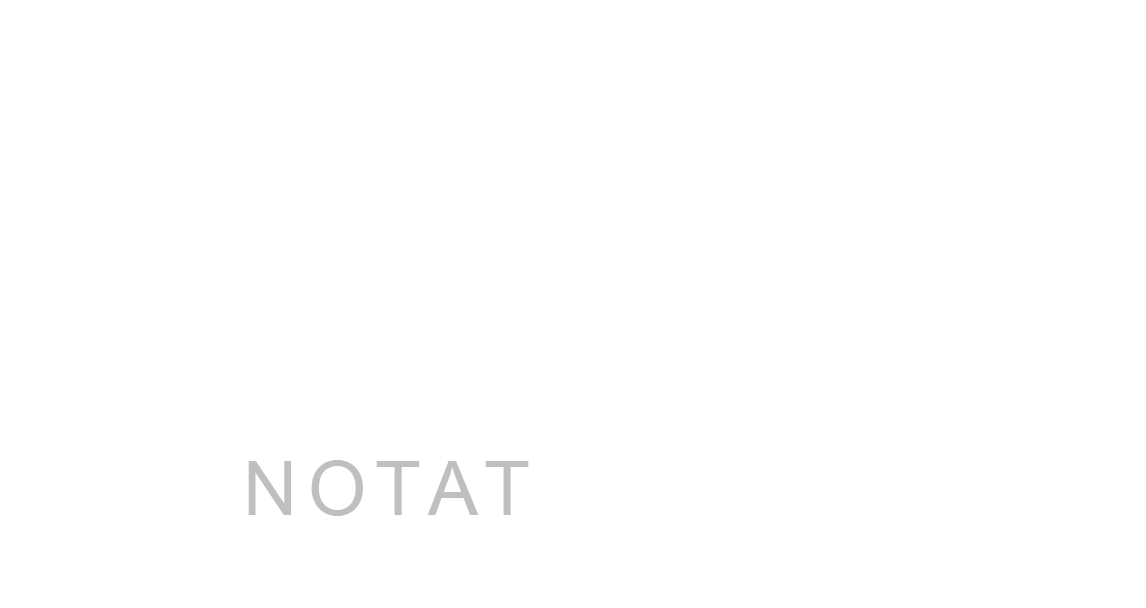 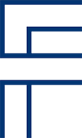 TALEPAPIR arrangementerVelkommen til foredrag med xxx Byd også velkommen til den eller de som er med foredragsholderen. Det kan fx være en PA eller en repræsentant for fx Dansk IT. Jeg hedder xxx Jeg er en af jeres kollegaer. Jeg arbejder i xxx og så er jeg TR for Finansforbundet i xxx / jeg er xxx i Finansforbundet i xxx.Inden vi går i gang med foredraget, så vil jeg lige pitche et par små ting. Det tager kun et par minutter. FINANSFORBUNDETFor de af jer som måske ikke ved det, så er Finansforbundet fagforening for finansbranchen.Nævn hvis det er relevant: Også for de IT-virksomheder som leverer produkter og services TIL finansbranchen fx xxx, xxx og xxx) Finansforbundet er den fagforening som vores ledelse samarbejder med om de attraktive fordele og vilkår vi alle er ansat under. 8 ud af 10 i branchen er medlem hos Finansforbundet. ARRANGEMENTER PÅ VORES ARBEJDSPLADSI vores kreds/personaleforening arbejder vi for at få nogle af Finansforbundets spændende arrangementer UD til os her på arbejdspladsen. Arrangementet i dag er blot en start. Vi vil gerne komme tilbage med flere arrangementer. Vi håber at I vil bakke op ved at deltage. Fortæl om kommende arrangementer hvis de allerede er planlagt. DANSK IT Fortæl om Dansk IT hvis det er relevant. Dansk IT er Finansforbundet samarbejdspartner. Dansk IT bidrager med kurser, uddannelse, netværk og konferencer for IT-specialister på alle niveauer. Dansk IT har 12.000 medlemmer. OG Finansforbundets medlemmer får GRATIS medlemskab hos Dansk IT. Et medlemskab der normalt koster 1.585 kr. årligt. SNAK OM MEDLEMSKABTusind tak til alle jer der er mødt op i dag. Efter arrangementet kontakter vi nogen af jer om mulighederne for et medlemskab hos Finansforbundet. Snakken er fuldstændig uforpligtende og tager kun 15 minutter. Efter snakken kan man så vurdere om man også vil være medlem i Finansforbundet. Jeg håber at I vil tage godt imod os når vi ringer.   Til sidst: Vores dør i kredsen/personaleforeningen står altid åben. I finder os xxxx og her er vores kontakt data.PP med foto og kontaktoplysninger vises. Kære xxx (foredragsholder) Endnu engang tak fordi du vil besøge os i dag. Vi glæder os til at blive indsigtsfulde sammen med dig. 